АССОЦИАЦИЯПРОМЫШЛЕННЫХ ПРЕДПРИЯТИЙСАНКТ-ПЕТЕРБУРГА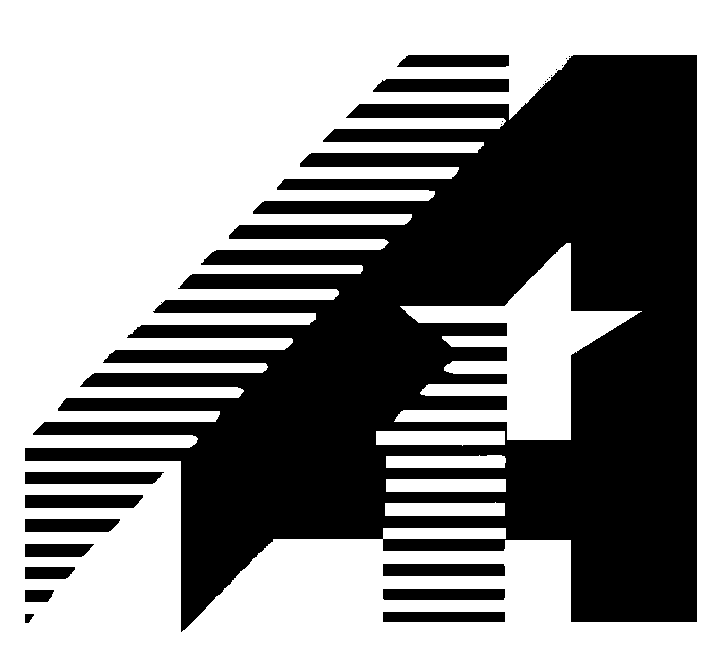 195009, Санкт-Петербург, ул. Комсомола, д.41, оф.210, т/ф 8 (812) 740-20-61e-mail: appspb@appspb.ru сайт: http://www.appspb.ru/                                                23 сентября . в 13.00 часов.РАБОЧАЯ ВСТРЕЧАПредседателя Комитета по промышленной политике, инновациям и торговле Санкт-Петербурга (далее-КППИТ)Соловейчика Кирилла Александровича, Председателя Комитета по государственному заказу Санкт-Петербурга (далее- КГЗ) Жемякина Александра Викторовича с  руководителями и представителями промышленных предприятий членов Ассоциации промышленных предприятий Санкт-Петербурга (далее-АПП СПб)Предлагаемая  Повестка дня:Вступительное слово Президента АПП СПб Радченко В.А. об основных проблемах, волнующих Директорский корпус предприятий членов АПП СПб;Выступление - Вице-президента, Генерального директора  Союза промышленников и предпринимателей Санкт-Петербурга (далее- СПП СПб) Лобина М.А;Выступление Председателя КППИТ Соловейчика К.А.Выступление Председателя КППИТ Жемякина А.ВПредлагаемые вопросы для освещения :  1. Состояние дел в промышленности Санкт-Петербурга.  2. Помощь Комитета по промышленной политике инновациям и торговле Санкт-Петербурга (далее-Комитет) системообразующим предприятиям города по включению их продукции  (товаров, работ  и услуг), производимой в результате диверсификации ОПК  в Государственный заказ Санкт-Петербурга, содействие экспорту и выходу на новые рынки, поддержка спроса на продукцию, помощь в повышении производительности трудаВыступления представителей директорского корпуса  и членов Совета АПП СПб:- Президент ПАО «СФ «АЛМАЗ» Грабовец Л.Г., первый вице-президент АПП СПб. - Президент ООО «Завод по  переработке пластмасс имени «Комсомольской правды» Цыбуков С.И., вице-президент Совета АПП СПб,- Генеральный директор АО «Равенство» Ледовой И.Б., член Совета АПП СПб